Практическое занятие №21Регулировка на заданную глубину обработки почвы  дисковых борон и лущильников.Заполните таблицуПодпишите обозначенные части  дисковой борны.      Рис 1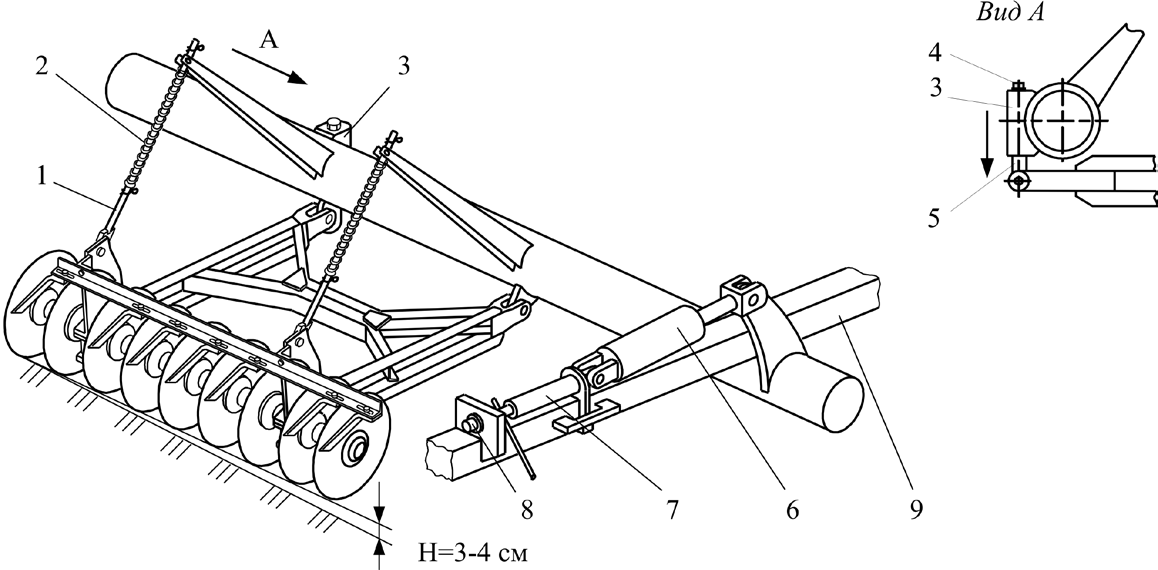 1. _______________________  2._____________________  3.____________________       4._______________________   5. ____________________   6. ____________________  7. ______________________    8.  ____________________  9. ____________________Обозначьте на рисунке угол атаки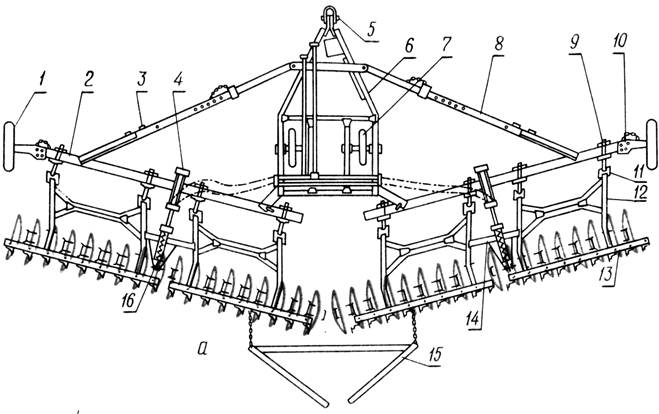 Опишите последовательность регулировки на заданную глубину обработки почвы  дисковых борон и лущильников. ____________________________________________  ____________________________________________________________________________________________________________________________________________________________________________________________________________________________________________________________________________________________________         Контрольные вопросы.1Как изменяется ширина захвата лущильника при его регулировке на увеличение глубиныобработки?__________________________________________________________________________________________________________________________________________________________________________________________________________2. Для чего предназначены лущильники?___________________________________________________________________________________________________________________________________________________________________________________________________________________________3.Что такое угол атаки  лущильника и в каких пределах он регулируется?__________________________________________________________________________________________________________________________________________________________________________________________________________________________Отчёт составил ______________________    Проверил________________________№ п/пПараметры БД-10;Значение параметра1Производительность га/час2Предел изменения угла атаки передних борон.3Предел изменения угла атаки задних борон.4Масса бороны5Максимальная ширина захвата6Скорость движения при обработке7Глубина обработки почвы8Количество секций